735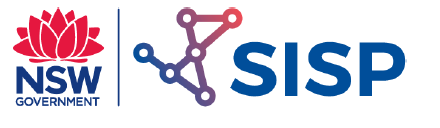 Titanium Alloy and High Temperature Materials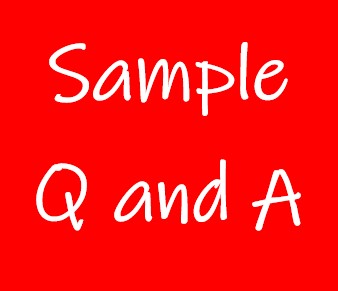 Exercise 1 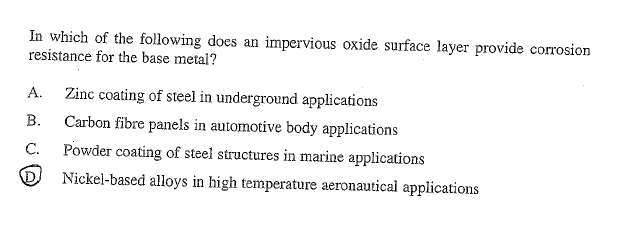 